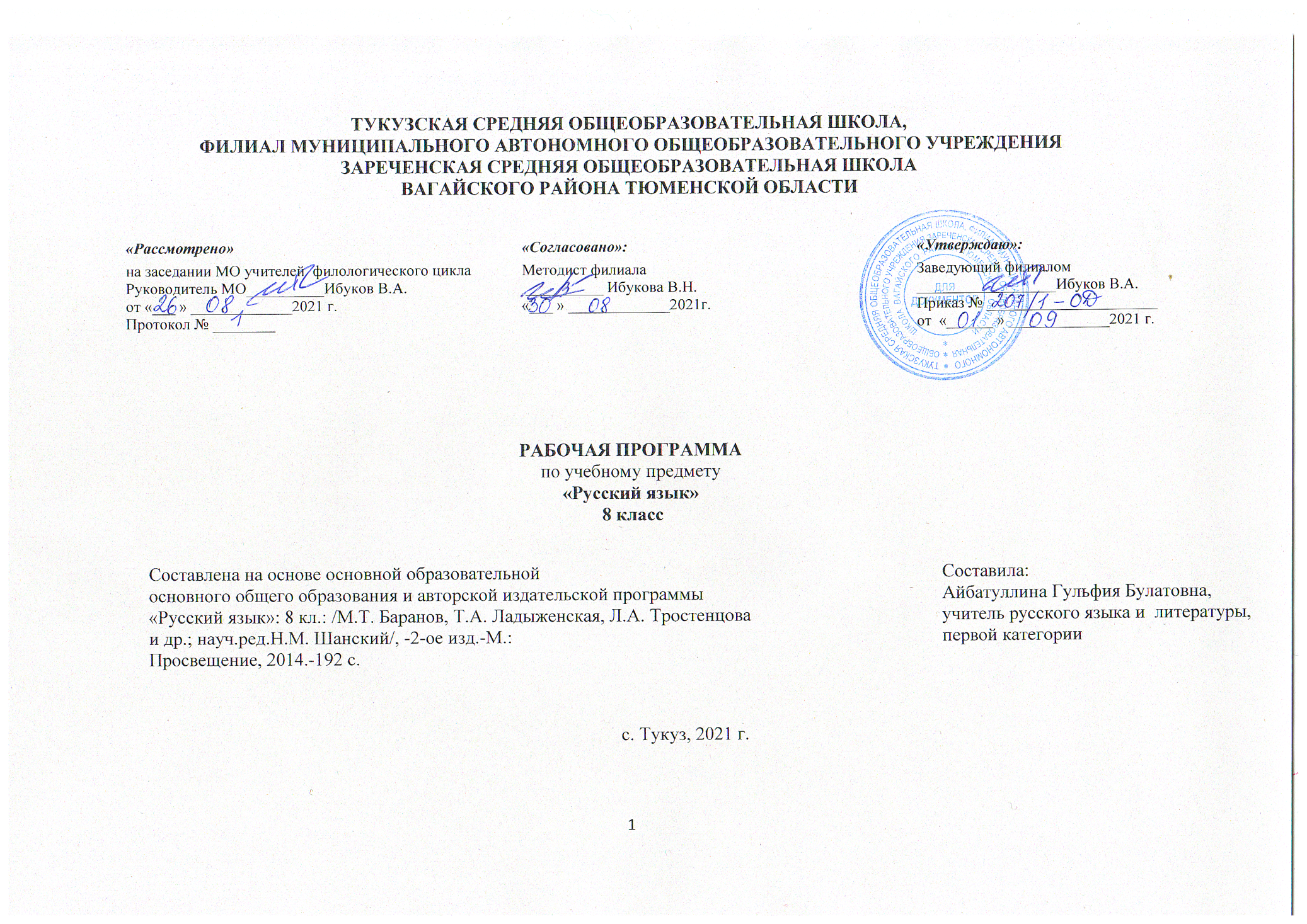 1.Планируемые результаты освоения учебного предметаЛичностные результаты:  1) понимание русского языка как одной из основных национально-культурных ценностей русского народа; определяющей роли родного языка в развитии интеллектуальных. Творческих способностей и моральных качеств личности; его значения в процессе получения школьного Образования;  2) осознание эстетической ценности русского языка; уважительное отношение к родному языку, гордость за него; потребность сохранить чистоту русского языка как явления национальной культуры; стремление к речевому самосовершенствованию;  3) достаточный объем словарного запаса и усвоенных грамматических средств для свободного выражения мыслей и чувств в процессе речевого общения: способность к самооценке на основе наблюдения за собственной речью.  Метапредметные результаты:  1) владение всеми видами речевой деятельности:  - адекватное понимание информации устного и письменного сообщения;   владение разными видами чтения;  адекватное восприятие на слух текстов разных стилей и жанров;  - способность извлекать информацию из разных источников, включая средства массовой информации, компакт-диски учебного назначения, ресурсы Интернета; умение свободно пользоваться словарями различных типов, справочной литературой;  - овладение приемами отбора и систематизации материала на определенную тему; умение вести самостоятельный поиск информации, ее анализ и отбор;  - умение сопоставлять и сравнивать речевые высказывания с точки зрения их содержания, стилистических особенностей и использованных языковых средств;  - способность определять цели предстоящей учебной деятельности (индивидуальной и коллективной), последовательность действий, а также оценивать достигнутые результаты и адекватно формулировать их в устной и письменной форме;  - умение воспроизводить прослушанный или прочитанный текст с разной степенью свернутости;  - умение создавать устные и письменные тексты разных типов, стилей речи и жанров с учетом замысла, адресата и ситуации общения;  - способность свободно, правильно излагать свои мысли в устной и письменной форме;  - владение разными видами монолога и диалога; соблюдение в практике речевого общения основных орфоэпических, лексических, грамматических, стилистических норм современного русского литературного языка; соблюдение основных правил орфографии и пунктуации в процессе письменного общения;  - способность участвовать в речевом общении, соблюдая нормы речевого этикета;  - способность оценивать свою речь с точки зрения ее содержания, языкового оформления; умение находить грамматические и речевые ошибки, недочеты, исправлять их; умение совершенствовать и редактировать собственные тексты;  - умение выступать перед аудиторией сверстников с небольшими сообщениями, докладами;  2) применение приобретенных знаний, умений и навыков в повседневной жизни; способность использовать родной язык как средство получения знаний по другим учебным предметам, применять полученные знания, умения и навыки анализа языковых явлений на межпредметном уровне (на уроках иностранного языка, литературы и др.);  3) коммуникативно-целесообразное взаимодействие с окружающими людьми в процессе речевого общения, совместного выполнения какой-либо задачи, участия в спорах, обсуждениях; овладение национально-культурными нормами речевого поведения в различных ситуациях формального и неформального межличностного и межкультурного общения.  Предметные результаты:  1) представление об основных функциях языка, о роли русского языка как национального языка русского народа, как государственного языка Российской Федерации и языка межнационального общения, о связи языка и культуры народа, о роли родного языка в жизни человека и общества;  2) понимание места родного языка в системе гуманитарных наук и его роли в образовании в целом;  3) усвоение основ научных знаний о родном языке; понимание взаимосвязи его уровней и единиц;  4) освоение базовых понятий лингвистики: лингвистика и ее основные разделы; язык и речь, речевое общение, речь устная и письменная; монолог, диалог и их виды; ситуация речевого общения; разговорная речь, научный, публицистический, официально-деловой стили, язык художественной литературы; жанры научного, публицистического, официально-делового стилей и разговорной речи; функционально-смысловые типы речи (повествование, описание, рассуждение); текст, типы текста; основные единицы языка, их признаки и особенности употребления в речи;  5) овладение основными стилистическими ресурсами лексики и фразеологии русского языка, основными нормами русского литературного языка (орфоэпическими, лексическими, грамматическими, орфографическими, пунктуационными), нормами речевого этикета; использование их в своей речевой практике при создании устных и письменных высказываний;  6) распознавание и анализ основных единиц языка, грамматических категорий языка, уместное употребление языковых единиц адекватно ситуации речевого общения;  7) проведение различных видов анализа слова (фонетического, морфемного, словообразовательного, лексического, морфологического), синтаксического анализа словосочетания и предложения, многоаспектного анализа с точки зрения его основных признаков и структуры, принадлежности к определенным функциональным разновидностям языка, особенностей языкового оформления, использования выразительных средств языка;  8) понимание коммуникативно-эстетических возможностей лексической и грамматической синонимии и использование их в собственной речевой практике;  9) осознание эстетической функции родного языка, способность оценивать эстетическую сторону речевого высказывания при анализе текстов художественной литературы; 10) для слепых, слабовидящих обучающихся: формирование навыков письма на брайлевской печатной машинке;11) для глухих, слабослышащих, позднооглохших обучающихся формирование и развитие основных видов речевой деятельности обучающихся - слухозрительного восприятия (с использованием слуховых аппаратов и (или) кохлеарных имплантов),   говорения, чтения, письма;    12) для обучающихся с расстройствами аутистического спектра: овладение основными стилистическими ресурсами лексики и  фразеологии языка, основными нормами литературного языка, нормами речевого этикета; приобретение опыта использования языковых норм в речевой и альтернативной коммуникативной практике при создании устных, письменных, альтернативных     высказываний; стремление к возможности выразить собственные мысли и чувства, обозначить собственную позицию; видение традиций и новаторства в произведениях; восприятие художественной действительности как выражение мыслей    автора о мире и человеке.  2.  Содержание  учебного предметаФункции  русского  языка  в  современном  мире. Повторение  пройденного  в    V- VII  классах.Синтаксис. Пунктуация. Культура  речи. Словосочетание. Связь  слов  в  словосочетании. Умение  использовать  в  речи  синонимические  по  значению  словосочетания. Умение  правильно  употреблять форму  зависимого  слова  при  согласовании,  управлении, примыкании.Простое  предложение. Повторение  пройденного  о  предложении. Порядок  слов  в  предложении.  Умение  выделять  с  помощью  логического  ударения и  порядка  слов  наиболее  важное  слово  в  предложении,  выразительно  читать  предложения. Простые  двусоставные  предложения.Повторение  пройденного  о  подлежащем. Способы  выражения  подлежащего. Составное  глагольное  сказуемое.  Составное  именное  сказуемое. Тире  между  подлежащим  и  сказуемым.Умение  интонационно  правильно  произносить  предложения  с  отсутствующей  связкой.  Умение  пользоваться  в  речи  синонимическими  вариантами  выражения  подлежащего   и  сказуемого.Второстепенные  члены  предложения. Прямое  и  косвенное  дополнение. Несогласованное  определение.  Приложение  как  разновидность  определения,  знаки  препинания  при  приложении. Виды  обстоятельств  по  значению. Сравнительный  оборот.  Умение  использовать  в  речи  согласованные  и  несогласованные  определения  как  синонимы.Простые  односоставные  предложения.Группы  односоставных  предложений. Односоставные  предложения  с  главным  членом  сказуемым  и  с  главным  членом  подлежащим  (определенно-личные, неопределенно-личные,  безличные, назывные).Умение  пользоваться  двусоставными  и  односоставными  предложениями  как  синтаксическими синонимами.  Умение  пользоваться  в  описании  назывными  предложениями  для  обозначения  места  и  времени.Неполные  предложения.Понятие  о  неполных  предложениях. Умение  пользоваться  неполными  предложениями  в  диалоге и  в  сложном  предложении.Однородные  члены  предложения.Однородные  члены  предложения,  связанные  сочинительными,  противительными, разделительными  союзами    и  интонацией. Однородные   и  неоднородные  определения. Ряды  однородных  членов  предложения.  Запятая  при  однородных  членах  предложения.  Обобщающие  слова. Двоеточие  и  тире  при  обобщающих  словах  в  предложениях.Умение  интонационно  правильно  произносить  предложения с  обобщающими  словами.Обращения, вводные  слова и междометия.Распространенное  обращение.  Знаки  препинания  при  обращении.  Вводные  слова. Междометия  в  предложении.  Знаки  препинания  при  вводных  словах  и  предложениях.Умение интонационно  правильно  произносить  предложения  с  обращениями,  вводными  словами  и  вводными  предложениями. Умение  пользоваться  в  речи  синонимическими  вводными   словами. Умение  употреблять  вводные  как  средство   связи  предложений и  частей  текста.Обособленные  члены  предложения.Понятие  об  обособлении. Обособленные  определения  и  приложения. Обособленные  обстоятельства.  Уточняющие  второстепенные  члены  предложения.  Знаки  препинания  при  обособленных  и  уточняющих  членах  предложения.Умение  интонационно  правильно  произносить  предложения  с  обособленными  и  уточняющими  членами  предложениями. Умение  использовать  предложения с  обособленными  членами  и  их  синтаксические  конструкции.Способы  передачи  чужой  речи . Прямая  и  косвенная  речь.  Слова  автора  при  прямой  речи. Знаки  препинания  в  предложениях  с  прямой  речью. Косвенная  речь. Цитата.  Знаки препинания  при  цитировании. Умение  выделять  в  произношении  слова  автора. Умение  заменять  прямую  речь  косвенной.Повторение  пройденного  в VIII   классе. Развитие  связной  речи.Повторение  пройденного  в 5-8  классах  о  текстах, стилях  и  типов  речи. Расширение  сведений  о  публицистическом и  художественном  стилях. Подробное и  выборочное  изложение  публицистического  характера  с  элементами  описания  местности (улицы, города, края), памятника  культуры. Сочинение-рассуждение  на  морально-этические  темы  и  на  темы,  связанные  с  анализом  изучаемых  литературных  произведений.Сочинения  повествовательного  характера  с  элементами  описания,  рассуждения.Сравнительная  характеристика  литературных  героев.3.Тематическое планирование, в том числе с учётом рабочей программы воспитания с указанием количества часов, отводимых на освоение каждой темыПриложение к рабочей программе по предмету «Русский язык», 8 классКалендарно-тематическое планирование№ п/пНазвание разделаКол-вочасов1Введение 1 час2Повторение изученного в 5-7 классах 7+1Р/р3Синтаксис. Словосочетание 4 часа4Предложение 3 часа+1Р/р5Главные члены предложения 6 часов+2Р/р6Второстепенные члены предложения 6 часов+2Р/р7Односоставные предложения 9 часов+2Р/р8Однородные члены предложения 12 часов +2Р/р9Предложения со словами, грамматически не связанными с членами предложения 9+2Р/р10Предложения с обособленными членами 17 часов+3Р/р)11Предложения с чужой речью 5+2Р/р)12Повторение и обобщение изученного 7 часов+2 Р/рИтого102№ урокаКол-во часовТема урока11Введение (1 час) Русский язык в современном мире. (РПВ) Беседа «Мощь и величие русского языка»21Повторение изученного в 5-7 классах (7+1Р/р)Входная контрольная работа31Знаки препинания в сложных предложениях.41Буквы н - нн в суффиксах прилагательных, причастий и наречий51Закрепление обобщение изученного материала. Буквы н - нн в суффиксах прилагательных, причастий и наречий61Р/Р Изложение с грамматическим заданием по тексту А. Аверченко упр. 2671Слитное и раздельное написание не -  с разными частями речи81Контрольный диктант№1 по теме «Повторение изученного в 7 классе»91 Синтаксис. Словосочетание (4 часа)Основные единицы синтаксиса. Текст как единица синтаксиса. Предложение как единица синтаксиса101Словосочетание как единица синтаксиса. Виды словосочетаний.111Синтаксические связи слов в словосочетаниях.  121Синтаксические связи слов в словосочетаниях. Синтаксический разбор словосочетаний131Предложение (3 часа+1Р/р)Простое предложение. Грамматическая основа предложения.141Порядок слов в предложении. Интонация.151Диктант «Царица лета»161Р/Р Описание  памятника культуры 171Главные члены предложения (6 часов+2Р/р)Главные члены предложения. Подлежащее. (РПВ) Проект «Русское деревянное зодчество»181Сказуемое. Простое глагольное сказуемое191Составное глагольное сказуемое201Составное именное сказуемое211Тире между подлежащим и сказуемым221Контрольный диктант №2 по теме: «Главные члены предложения»231Р/Р Изложение с элементами сочинения-рассуждения «Лес – источник жизни»241Р/Р Изложение с элементами сочинения-рассуждения «Лес – источник жизни»251Второстепенные члены предложения (6 часов+2Р/р)Роль второстепенных членов предложения. Дополнение.261Определение согласованное и несогласованное. Способы выражения определения271Приложение. Знаки препинания при нём.281Обстоятельство. 291Синтаксический разбор двусоставного предложения.301Контрольная работа по теме «Второстепенные члены предложения»311Р.Р. Работа с текстом. Типы и стили речи. (РПВ) Беседа «Что такое сила духа?»321Р.Р. Сжатое изложение331Односоставные предложения (9 часов+2Р/р)Главный член односоставного предложения.341Определённо-личные предложения.351Неопределённо-личные предложения.361Р/Р Инструкция371Безличные предложения.381Безличные предложения.391Р/Р Составление текста-рассуждения. (РПВ) Беседа «Зависть уничтожает всё»401Назывные предложения. (РПВ) Беседа «Георгиевские кавалеры»411Синтаксический разбор односоставного предложения. 421Урок-зачёт по теме «Односоставные предложения»431Контрольный диктант №3 по теме «Односоставные предложения»441Однородные члены предложения (12 часов +2Р/р)Понятие о неполных предложениях. Неполные предложения в диалоге и в сложном предложении451Понятие об однородных членах предложения. Средства связи однородных членов предложения461Понятие об однородных членах предложения. Средства связи однородных членов предложения471Однородные и неоднородные определения.481Однородные и неоднородные определения.(РПВ) Беседа «Искусство поднимает душу от земли до неба» (Ге.Н.Н.)491Р/Р Изложение. Текст – сравнительная характеристика (по упр. 242)501Однородные члены связанные сочинительными союзами, и пунктуация при них.511Однородные члены связанные сочинительными союзами, и пунктуация при них.521Обобщающие слова при однородных членах предложения и знаки препинания при них531Обобщающие слова при однородных членах предложения и знаки препинания при них541Синтаксический  разбор предложений с однородными членами551Пунктуационный разбор предложений с однородными членами561Обобщение изученного по теме «Однородные члены предложения»571Контрольная работа по теме «Однородные члены предложения» 581Р/Контрольное сочинение-отзыв №2  по картине В.Е. Попкова «Осенние дожди»591Предложения со словами, грамматически не связанными с членами предложения (9+2Р/р)Обращение. Распространённые обращения. Выделительные знаки препинания при обращении601Употребление обращений. (РПВ) Беседа «Привет, Россия, - родина моя!»611Р/Р Эпистолярный жанр. Составление делового письма621Вводные конструкции. Группы вводных слов и вводных сочетаний слов по значению.631Вводные слова, словосочетания и знаки препинания при них.641Выделительные знаки препинания при вводных словах, вводных сочетаниях слов и вводных предложениях651Выделительные знаки препинания при вводных словах, вводных сочетаниях слов и вводных предложениях661Р/Р Контрольное сжатое изложение №1 «Как раньше взрослели»671Вставные слова, словосочетания и предложения681Междометия в предложении691Контрольный диктант№4 по теме «Обращения, вводные слова и междометия»701Предложения с обособленными членами (17 часов+3Р/р)Понятие об обособлении второстепенных членов предложения. Выделительные знаки препинания711Обособление определений. Выделительные знаки препинания при них721Обособление согласованных распространённых и нераспространённых определений. Выделительные знаки препинания при них.731Обособление определений с обстоятельственным оттенком значения. Обособление несогласованных определений741Обособление приложений. Выделительные знаки препинания при них751Р/Р Рассуждение на дискуссионную тему. (РПВ) Беседа «Зачем быть вежливым?»761Обособление обстоятельств, выраженных деепричастным оборотом и одиночным деепричастием771Обособление обстоятельств выраженных деепричастным оборотом и одиночным деепричастием781Сравнительный оборот. Отсутствие или наличие запятой перед союзом КАК791Обособление обстоятельств, выраженных существительными с предлогами801Контрольный диктант №5 с грамматическим заданием по теме «Обособление обстоятельств»811Обособленные уточняющие члены предложения. Выделительные знаки препинания при  них821Обособление уточняющих членов предложения, присоединяемых при помощи союзов и других слов831Обособление дополнений с предлогами841Синтаксический и пунктуационный разбор предложения с обособленными членами851Обобщение по теме «Обособленные члены предложения»861Контрольная работа по теме «Обособленные члены предложения»871Р/Р Контрольное изложение№2 на тему «Как я покупал собаку». Написание изложения881Предложения с чужой речью (5+2Р/р)Понятие о чужой речи. Прямая и косвенная речь. Косвенная речь891Прямая речь. Разделительные и выделительные знаки препинания в предложениях с прямой речью901Р/Р Диалог911Р/Р Рассказ. (РПВ) Проект «Великие русские художники»921Цитата и знаки препинания при ней931Синтаксический разбор и пунктуационный разбор предложений с чужой речью. Повторение по теме «Чужая речь»941Контрольная работа по теме «Чужая речь»951Повторение и обобщение изученного (7 часов+2 Р/р)Синтаксис и морфология961Синтаксис и пунктуация971Синтаксис и культура речи981Р/Р Контрольное изложение №2 с элементами сочинения (по тексту упр.442)991/Р Контрольное изложение №2 с элементами сочинения (по тексту упр.442)1001Синтаксис и орфография1011Итоговый контрольный диктант №6 1021Итоговый контрольный тест за курс 8 класса№ урокаКол-во часовДатаДатаТема урока№ урокаКол-во часовПланФактТема урока112.09Введение (1 час) Русский язык в современном мире. (РПВ) Беседа «Мощь и величие русского языка»216.09Повторение изученного в 5-7 классах (7+1Р/р)Входная контрольная работа318.09Знаки препинания в сложных предложениях.419.09Буквы н - нн в суффиксах прилагательных, причастий и наречий5113.09Закрепление обобщение изученного материала. Буквы н - нн в суффиксах прилагательных, причастий и наречий6115.09Р/Р Изложение с грамматическим заданием по тексту А. Аверченко упр. 267116.09Слитное и раздельное написание не -  с разными частями речи8120.09Контрольный диктант№1 по теме «Повторение изученного в 7 классе»9122.09 Синтаксис. Словосочетание (4 часа)Основные единицы синтаксиса. Текст как единица синтаксиса. Предложение как единица синтаксиса10123.09Словосочетание как единица синтаксиса. Виды словосочетаний.11127.09Синтаксические связи слов в словосочетаниях.  12129.09Синтаксические связи слов в словосочетаниях. Синтаксический разбор словосочетаний13130.09Предложение (3 часа+1Р/р)Простое предложение. Грамматическая основа предложения.1414.10Порядок слов в предложении. Интонация.1516.10Диктант «Царица лета»1617.10Р/Р Описание  памятника культуры 17111.10Главные члены предложения (6 часов+2Р/р)Главные члены предложения. Подлежащее. (РПВ) Беседа «Русское деревянное зодчество»18113.10Сказуемое. Простое глагольное сказуемое19114.10Составное глагольное сказуемое20118.10Составное именное сказуемое21120.10Тире между подлежащим и сказуемым22121.10Контрольный диктант №2 по теме: «Главные члены предложения»23125.10Р/Р Изложение с элементами сочинения-рассуждения «Лес – источник жизни»24127.10Р/Р Изложение с элементами сочинения-рассуждения «Лес – источник жизни»2518.11Второстепенные члены предложения (6 часов+2Р/р)Роль второстепенных членов предложения. Дополнение.26110.11Определение согласованное и несогласованное. Способы выражения определения27111.11Приложение. Знаки препинания при нём.28115.11Обстоятельство. 29117.11Синтаксический разбор двусоставного предложения.30118.11Контрольная работа по теме «Второстепенные члены предложения»31122.11Р.Р. Работа с текстом. Типы и стили речи. (РПВ) Беседа «Что такое сила духа?»32123.11Р.Р. Сжатое изложение33126.11Односоставные предложения (9 часов+2Р/р)Главный член односоставного предложения.34129.11Определённо-личные предложения.3511.12Неопределённо-личные предложения.3612.12Р/Р Инструкция3716.12Безличные предложения.3818.12Безличные предложения.3919.12Р/Р Составление текста-рассуждения. (РПВ) Беседа «Зависть уничтожает всё»40113.12Назывные предложения. (РПВ) Беседа «Георгиевские кавалеры»41115.12Синтаксический разбор односоставного предложения. 42116.12Урок-зачёт по теме «Односоставные предложения»43120.12Контрольный диктант №3 по теме «Односоставные предложения»44122.12Однородные члены предложения (12 часов +2Р/р)Понятие о неполных предложениях. Неполные предложения в диалоге и в сложном предложении45123.12Понятие об однородных членах предложения. Средства связи однородных членов предложения46127.12Понятие об однородных членах предложения. Средства связи однородных членов предложения47129.12Однородные и неоднородные определения.48130.12Однородные и неоднородные определения.(РПВ) Беседа «Искусство поднимает душу от земли до неба» (Ге.Н.Н.)49112.01Р/Р Изложение. Текст – сравнительная характеристика (по упр. 242)50113.01Однородные члены связанные сочинительными союзами, и пунктуация при них.51117.01Однородные члены связанные сочинительными союзами, и пунктуация при них.52119.01Обобщающие слова при однородных членах предложения и знаки препинания при них53120.01Обобщающие слова при однородных членах предложения и знаки препинания при них54124.01Синтаксический  разбор предложений с однородными членами55126.01Пунктуационный разбор предложений с однородными членами56127.01Обобщение изученного по теме «Однородные члены предложения»57131.01Контрольная работа по теме «Однородные члены предложения» 5812.02Р/Контрольное сочинение-отзыв №2  по картине В.Е. Попкова «Осенние дожди»5913.02Предложения со словами, грамматически не связанными с членами предложения (9+2Р/р)Обращение. Распространённые обращения. Выделительные знаки препинания при обращении6017.02Употребление обращений. (РПВ) Беседа «Привет, Россия, - родина моя!»6119.02Р/Р Эпистолярный жанр. Составление делового письма62110.02Вводные конструкции. Группы вводных слов и вводных сочетаний слов по значению.63114.02Вводные слова, словосочетания и знаки препинания при них.64116.02Выделительные знаки препинания при вводных словах, вводных сочетаниях слов и вводных предложениях65117.02Выделительные знаки препинания при вводных словах, вводных сочетаниях слов и вводных предложениях66121.02Р/Р Контрольное сжатое изложение №1 «Как раньше взрослели»67124.02Вставные слова, словосочетания и предложения68128.02Междометия в предложении6912.03Контрольный диктант№4 по теме «Обращения, вводные слова и междометия»7013.03Предложения с обособленными членами (17 часов+3Р/р)Понятие об обособлении второстепенных членов предложения. Выделительные знаки препинания7117.03Обособление определений. Выделительные знаки препинания при них7219.03Обособление согласованных распространённых и нераспространённых определений. Выделительные знаки препинания при них.73110.03Обособление определений с обстоятельственным оттенком значения. Обособление несогласованных определений74114.03Обособление приложений. Выделительные знаки препинания при них75116.03Р/Р Рассуждение на дискуссионную тему. (РПВ) Беседа «Зачем быть вежливым?»76117.03Обособление обстоятельств, выраженных деепричастным оборотом и одиночным деепричастием77121.03Обособление обстоятельств выраженных деепричастным оборотом и одиночным деепричастием78123.03Сравнительный оборот. Отсутствие или наличие запятой перед союзом КАК79124.03Обособление обстоятельств, выраженных существительными с предлогами8014.03Контрольный диктант №5 с грамматическим заданием по теме «Обособление обстоятельств»8116.04Обособленные уточняющие члены предложения. Выделительные знаки препинания при  них8217.04Обособление уточняющих членов предложения, присоединяемых при помощи союзов и других слов83111.04Обособление дополнений с предлогами84113.04Синтаксический и пунктуационный разбор предложения с обособленными членами85114.04Обобщение по теме «Обособленные члены предложения»86118.04Контрольная работа по теме «Обособленные члены предложения»87120.04Р/Р Контрольное изложение№2 на тему «Как я покупал собаку». Написание изложения88121.04Предложения с чужой речью (5+2Р/р)Понятие о чужой речи. Прямая и косвенная речь. Косвенная речь89125.04Прямая речь. Разделительные и выделительные знаки препинания в предложениях с прямой речью90127.04Р/Р Диалог91128.04Р/Р Рассказ. (РПВ) Проект «Великие русские художники»9214.05Цитата и знаки препинания при ней9315.05Синтаксический разбор и пунктуационный разбор предложений с чужой речью. Повторение по теме «Чужая речь»94111.05Контрольная работа по теме «Чужая речь»95112.05Повторение и обобщение изученного (7 часов+2 Р/р)Синтаксис и морфология96116.05Синтаксис и пунктуация97118.05Синтаксис и культура речи98119.05Р/Р Контрольное изложение №2 с элементами сочинения (по тексту упр.442)99123.05/Р Контрольное изложение №2 с элементами сочинения (по тексту упр.442)100125.05Синтаксис и орфография101126.05Итоговый контрольный диктант №6 102130.05Итоговый контрольный тест за курс 8 класса